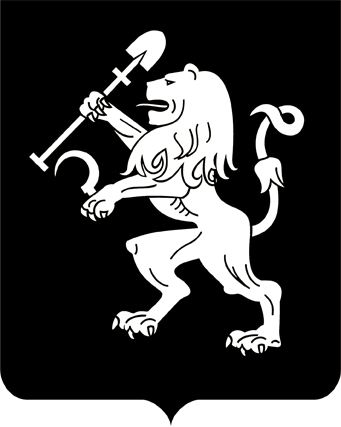 АДМИНИСТРАЦИЯ ГОРОДА КРАСНОЯРСКАПОСТАНОВЛЕНИЕО предоставлении ООО «РБК» разрешения на отклонение от предельных параметров разрешенного строительства, реконструкции объектов капитального строительстваВ соответствии с чч. 1, 6 ст. 40 Градостроительного кодекса              Российской Федерации, п. 6 ст. 7 Правил землепользования и застройки городского округа город Красноярск, утвержденных решением Красноярского городского Совета депутатов от 07.07.2015 № В-122, заключением о результатах публичных слушаний от 27.12.2021, рекомендацией комиссии по подготовке проекта Правил землепользования и застройки города Красноярска от 30.12.2021, руководствуясь ст. 41, 58, 59 Устава города Красноярска,ПОСТАНОВЛЯЮ:1. Предоставить обществу с ограниченной ответственностью «РБК» (ИНН 2465159936, ОГРН 1172468008030) разрешение на отклонение от предельных параметров разрешенного строительства, реконструкции объектов капитального строительства в части увеличения              коэффициента интенсивности жилой застройки до 2,3 (при нормативном не более 1,5) на земельном участке с кадастровым номером 24:50: 0400398:8949, расположенном в зоне застройки многоэтажными жилыми домами (Ж-4) по адресу: Красноярский край, г. Красноярск, с целью внесения изменения в разрешение на строительство на объекты «Комплекс жилых домов в 5 микрорайоне жилого района Солнечный               в Советском районе г. Красноярска (жилые дома № 10, 11, встроенно-пристроенный магазин непродовольственных товаров, трансформаторные подстанции (2 шт.)», «Комплекс жилых домов в 5 микрорайоне    жилого района Солнечный в Советском районе г. Красноярска. Жилые дома № 12, № 13, № 14, двухэтажная автостоянка, трансформаторные подстанции (2 шт.)», учитывая положительные результаты публичных слушаний, соблюдение требований технических регламентов.2. Настоящее постановление опубликовать в газете «Городские новости» и разместить на официальном сайте администрации города.Глава города                                                                                 С.В. Еремин18.01.2022№ 31